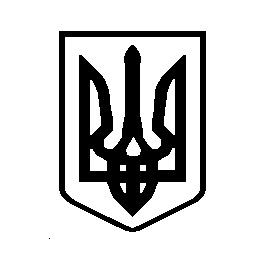 УКРАЇНАВИШГОРОДСЬКА МІСЬКА РАДАРОЗПОРЯДЖЕННЯ № 107від 15 серпня 2019 року	          м. ВишгородПро дозвіл на проведення зйомки телесеріалу«Вир»		Розглянувши звернення ТОВ «ФІЛЬМСТРІМ» керуючись п/п 20, п. 4 ст. 42 Закону України «Про місцеве самоврядування в Україні»:Надати ТОВ «ФІЛЬМСТРІМ» дозвіл на проведення зйомок телесеріалу «Вир»                  26 серпня 2019 р. та 01 вересня 2019 р. на Набережній Київського водосховища. ТОВ «ФІЛЬМСТРІМ» під час проведення зйомок телесеріалу «Вир» дотримуватись законодавства в сфері захисту об’єктів інфраструктури стратегічного призначення.ТОВ «ФІЛЬМСТРІМ» укласти договір з КП «Вишегір» Вишгородської міської ради про участь у витратах на благоустрій міста Вишгород.Повідомити Начальника Вишгородського відділу поліції Головного управління НП в Київській області Бежука Р.В. про проведення зйомок телесеріалу «Вир» 26  серпня 2019 р. та 01 вересня 2019р. на Набережній Київського водосховища для забезпечення правопорядку.Повідомити головного лікаря Філії «Вишгородська станція екстреної медичної допомоги» Павленка В.П. про проведення зйомок про проведення зйомок телесеріалу «Вир» 26  серпня 2019 р. та 01 вересня 2019р. на Набережній Київського водосховища для забезпечення готовності спеціальних медичних підрозділів.Зобов’язати ТОВ «ФІЛЬМСТРІМ» забезпечити прибирання території та вивіз сміття після проведення зйомок.Відповідальність за дотримання правопорядку та безпеку учасників зйомок покласти на ТОВ «ФІЛЬМСТРІМ»  в особі директора Фещенка Вадима Миколайовича (контактний номер: 068 701 46 51, Гребенюк Олесь).Міський голова                                                                             О. МомотВик. Буренок А.О.22-037